2019全国大学生电子设计竞赛江苏赛区综合测评通知及实施办法“综合测评”是全国大学生电子设计竞赛评审工作中的重要环节，是“一次竞赛二级评审”工作中全国专家组评审工作的一部分。“综合测评”的具体办法如下：1．参加综合测评的对象为获得推荐参加全国评奖的参赛队（在评奖公示中奖项为一等奖A），无不可抗拒的情况，每个参赛队的三位队员必须都参加测试。每个参赛队员必须随身携带学生证或身份证（缺一不可）。2. 综合测评采用设计制作方式，测评题目与评分标准由全国专家组统一制定，各队设计制作时间统一为8月19日8:00～15:00，7:00开始陆续进场准备, 参加综合测评的参赛队务必于上午7:30前到南京理工大学电光学院楼报到。3．综合测评使用的电路板及器件由全国竞赛组委会统一提供；电阻、电容等元件由各赛区实验室准备。4．综合测评现场各参赛不允许使用手机、计算机。参赛队不允许携带手机进入测试现场，组委会将暂时代为保管手机。5．综合测评的作品测试在当天的16:00以后在测试现场按序进行，每队15分钟测试时间。6．综合测评作品由赛区专家组测试结果，由全国专家组负责评分，计入全国评审总分。满分30分。7. 各队综合测评作品在测试完毕后由赛区统一封存，以备全国组委会复评调用。8. 各参赛队可以携带纸质资料；可以自行携带电阻、电容元件参加测试，但不可以携带任何集成电路、二极管、晶体管；不得携带任何仪器设备。可以携带便携式万用表、电烙铁、剪刀、镊子等简单工具，建议携带科学型计算器。9. 参加综合测评的参赛学校需缴纳测试费300/队，测试费汇款至以下账号：东南大学，建设银行南京市四牌楼分理处，32001594138059123456。汇款时请务必注明XX学校电子设计竞赛综合测评费。10. 需要提前安排住宿的参赛队请自行联系南京理工大学附近酒店。11. 综合测评不能使用计算机，所以模拟电路设计中经常用到的增益、输入输出阻抗、谐振频率、时间常数、滤波器特征参数等计算方法，要熟练掌握使用科学计算器。12. 参加综合测评的学生应熟练掌握放大器、微积分、波形变换、滤波器、触发器、555、计数器等各种模拟、数字或数模混合电路的设计方法。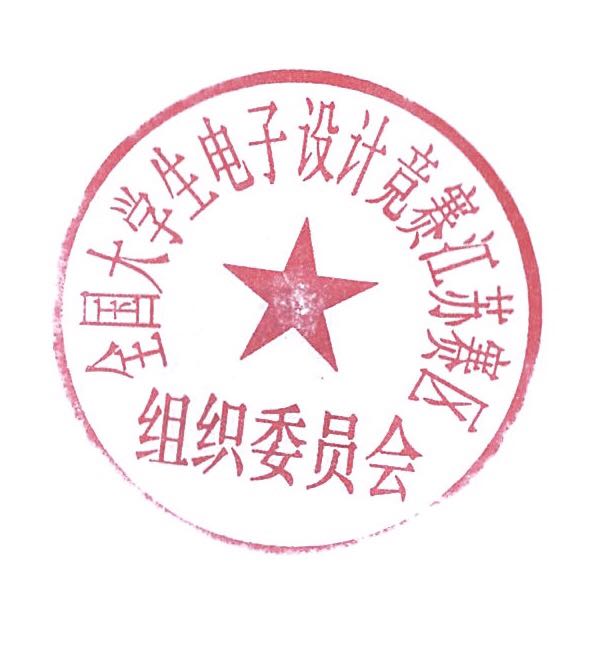 全国大学生电子设计竞赛江苏赛区组委会2019年8月16日附件1.综合测评主要仪器设备：（1）任意波形信号发生器，型号：DG4062，厂家：北京普源主要指标：最高频率60MHz（2）示波器，型号：TBS1202B-EDU，厂家：美国泰克主要指标：带宽200MHz、通道数2（3）直流稳压电源，型号：IPS3303C，厂家：北方汇通主要指标：3路，0-30V，0-3A（4）数字万用表，型号：MY-64，厂家：北方汇通主要指标：精度3位半附件2.综合测试名单序号参赛队学校学生姓名学生姓名学生姓名1南京邮电大学王涵申王达朱旭豪2河海大学孟一迪纪鑫哲曹亚静3河海大学宿静宜顾叮咚杨明海4河海大学李成贤傅瑾娜唐明卉5苏州大学赵思雨  李子苏程鲁杰6东南大学成贤学院徐硕阳李洪鹏林彦7南京航空航天大学黄安汤元庆蒋宇阳8东南大学陈龙虎海迪田晨浩9东南大学麦济仁 杨蕊王文熙 10南京航空航天大学李彦辉樊靖轩郭磊11南京工程学院王阳阳刘林伟张雨杰12南京师范大学电气与自动化工程学院胡友康王栈倚武天雄13南京航空航天大学金城学院王郑毅朱鹏飞李超凡14南京航空航天大学金城学院唐高铭顾成卫肖易15南京航空航天大学张伟秋吴啸剑包笑一16苏州大学周子健郭丽朱静波17江苏大学陈凯杰叶庆刘涛18南京航空航天大学高韵李亦王艺威19东南大学潘逸丰刘铠欧亚明20东南大学刘朋朋杨晨曦史旭龙21南京理工大学徐航阚洪瑞徐振华22南京邮电大学张超越姚家琪谢嘉豪23东南大学林玉成刘济源李超24南京工程学院陈炜群戴建峰黄鸿志25常州大学王梓臣凌翰蔡建明26东南大学王希杰李梦洁易礼言27南京理工大学何超翔陈洪权祁琨雄28东南大学葛海涛梁森陈思琦29陆军工程大学何荣荣廖志辉金致源30东南大学马立源陈雨荷孙昊昕31东南大学唐华泽王尧顾泽32东南大学原昊袁瑞吴昕凯33南京信息工程大学邵文逸张钊谢仁杰34南京理工大学付允哲曹烨天程恒潇35苏州大学周帅阳 孟亚婷 李耀强36南京理工大学车宇轩唐荣顺马文瑶37南京邮电大学何军毛雪妮张伟38南京信息工程大学冯英奇王锡宁宋慕来39南京邮电大学陈海峰李家豪晏胜40南京理工大学沈毅彭乙峰杨灏41南京理工大学孙定柱卢铭朱梁42常州大学闫欢李东亚朱铭豪43南京大学吴可玉李楠蒋骏杰44中国矿业大学尹基航华恒马佳45江苏理工学院金周宇吴凯伦王一飞46南京工程学院陈洋陈佳乐胡晓强47南京大学张天祺元思炜傅彬48南京理工大学林伟童德君肖雨慧49苏州大学文正学院缪可可许伟周炀明50南京晓庄学院慕凯王炳沿杨丽51江苏科技大学孙翰翔盛德杰黄曹辉52东南大学孙雅伦  王炎   葛永盛   53南京大学金陵学院沈恩翔葛吴正潘国扬54南京邮电大学左泰林赵明鸣刘清萍55江南大学柯宇翔陈悦赵诗涵56南京邮电大学詹宁唐文布瑾57东南大学颜凡桓 常琦 王煜58南通大学吴万铎赵开东丁浩59东南大学房天昊金惟杰杨榕60东南大学郭宇蔡家璇沈正国61东南大学陶朝辉郭一君郭昊62南京航空航天大学金城学院王子牛桂鹏辉范佳能63南京信息工程大学周擎天潘子文李昊汶64扬州大学 王志远杨啸风 姜洁舲65河海大学常州校区钟晓伟窦文涛陈文66东南大学高佳灏蓝天聪张文睿67三江学院谢逢泰王山锋吴昊晋68江苏科技大学杨齐萍张宗恒刘顺发69南京工业大学王磊吴佳昱周玉乾70淮阴师范学院沈笑天吕云峰戈弋71南京大学朱仁贵张威祁语心72苏州大学文正学院黄家凤石林宋若愚73南京信息工程大学安昕辰刘远林祁振杰74南京邮电大学李岳峰周律洋陆立群75南京邮电大学崔林威陈晴晴万宇76苏州大学庄悦 杨泰铭 赵文翔77南京林业大学谭克范屹帆张宇78南京邮电大学程心玥王兆亿马万里79南京邮电大学王雍玮颜卫民林书山80南京大学曾丽蓉刘思嘉邹欣原81南京邮电大学陈婉翟冯越顾文芹82南京大学张笑朱瑛李明昊83南京理工大学钟子睿关睿林吴邦赫84江苏大学朱亚铭潘逸轩顾子杰85南京邮电大学嵇志康陈嘉鸿陈奎翰86江苏大学张建峰董毅超杨兴宝87东南大学易开朗侯洁华杨雨夏88南京理工大学徐雨蒙胥瑞彭一凡89东南大学朱康顺李哲夏晨婕90南京理工大学房灵杰狄鸣洋董佳宝91扬州大学广陵学院侍亚森姜凯耀佟顺顺92南京理工大学丁应和毛玲闫昭煜93江苏大学许一航储金城王佳俊94江苏大学韦杰赵晓冬费城95南京工程学院史学超陶毅王子阳96南京工程学院王晓黄诗铭 许添旗111南京工业职业技术学院石优智吴其昌薛梁 112南京铁道职业技术学院王维张珈铭徐新宇113常州信息职业技术学院刘鑫陈一啸张涛114南京信息职业技术学院王志豪闻启栋乔瑞115淮安信息职业技术学院薛家宝王存伟谷鹏飞116南京工业职业技术学院娄军鹏刘星君王伟伟